Дорогие ребята!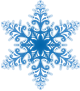 Госавтоинспекция поздравляет вас с началом учебной четверти. Много интересного ждет вас в выходные дни, в ледовых городках, домах культуры, кинотеатрах. Однако, спеша на зимние развлечения, будьте внимательны и осторожны, помните о главном – своей безопасности.Прежде чем скатиться с горки, убедитесь в том, что ее скат не выходит на дорогу. Игры в снежки вряд ли следует затевать вблизи проезжей части. Заманчивые «катушки» или наледи, стихийно возникающие на тротуарах, но будьте осторожны скат их может пересекаться с дорогой. Мы надеемся, что осторожность и эти несложные правила безопасности станут вашими постоянными спутниками в дороге.Веселых и безопасных выходных вам, ребята!! ОГИБДД МО МВД России «Красноуфимский» 